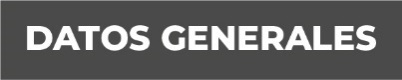 Nombre: Lizbeth Anaí Martínez Aparicio Grado de Escolaridad Maestría en Política y Gestión PúblicaCédula Profesional (Licenciatura) Licenciatura en Derecho. Cédula profesional 8354986Teléfono de Oficina (774) 75 8 03 20        Correo Electrónico lmartinez@fiscaliaveracruz.gob.mx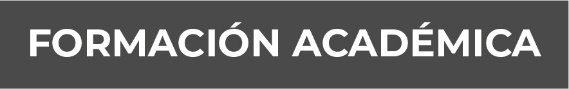 2009-2013 Licenciatura en Derecho Universidad VeracruzanaXalapa, Veracruz. 2014-2016 Maestría en Política y Gestión Pública Universidad de XalapaXalapa, Veracruz. 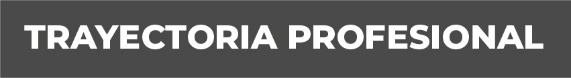 Enero 2014 - Diciembre 2017Regidora Primera del H. Ayuntamiento H. Ayuntamiento de Altotonga, Veracruz. Enero 2018 - Marzo 2019Abogado litigante Altotonga, Veracruz.Marzo 2019 - Marzo 2022Analista Administrativo en la Fiscalía 1a Especializada en la Investigación de Delitos de Violencia contra la Familia, Mujeres, Niñas y Niños y de Trata de Personas de Jalacingo, Ver.Fiscalia General del Estado de Veracruz 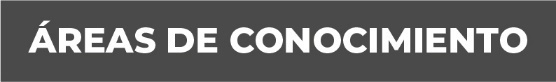 Derecho PenalDerecho Procesal PenalServicio Público. 